Информацияо работе Правления Пермской краевой организации общероссийской общественной организации«Всероссийское общество инвалидов»в 2018 годуОтчётный 2018 год был юбилейным для Всероссийского общества инвалидов, для Пермской краевой организации ВОИ и для некоторых наших местных организаций. 30-летию ПКО ВОИ были посвящены мероприятия. На сегодняшний день Пермская краевая организация общероссийской общественной организации «Всероссийское общество инвалидов»  по-прежнему крупнейшая социально-ориентированная организация людей с инвалидностью в Пермском крае. На 01.01.2019 года в структуре Пермской краевой организации ВОИ – 37 местных организаций, 402 первичных организаций. В рядах ПКО ВОИ  15 518 членов. Однако по сравнению с данными за прошлый год численность организации уменьшилась на 852 человека. Снижение численности членов организации, в первую очередь, вызвано высоким уровнем смертности, т.к. более 55% членов ПКО ВОИ - люди старше 65 лет. Численность ПКО ВОИ по возрастным группамКроме того, на снижение количества членов организации повлияла работа местных организаций по приведению в надлежащее состояние базы данных в системе электронного учета ВОИ: были закрыты ошибочно заведенные карточки, дубликаты карточек, закрыты карточки на детей до 18 лет. По данным Пенсионного фонда в Пермском крае на конец отчетного года – 211 688 инвалидов. Членами организации являются всего 7,3% от общего количества инвалидов в крае.Лидеры среди местных организаций ПКО ВОИ по вовлеченности инвалидов в члены организации.Работа, направленная на привлечение в организацию новых членов, проводилась недостаточно эффективно. Всего 13-ти организациям удалось сохранить и немного увеличить численность (в 2017 году таких организаций было 17).В отчетном периоде началась кампания по приведению учредительных документов в соответствие с типовым уставом МО ВОИ. На 01.01.2019 внеочередные конференции проведены в 7 местных организациях. Помимо вопроса об утверждении Устава МО ВОИ в новой редакции, на конференциях рассматривались и другие вопросы, относящиеся к исключительной компетенции конференции местной организации. Например, об адресе (месте нахождения) постоянно действующего исполнительного органа местной организации, выборы председателя, выборы правления, выборы контрольно-ревизионной комиссии МО ВОИ. Процедура принятия всех решений соответствует Уставу ВОИ.Одной из приоритетных задач в организационной работе ПКО ВОИ является содействие развитию местных организаций.Правлением ПКО ВОИ оказывалась всесторонняя поддержка местным организациям с учётом имеющихся ресурсных возможностей.В 2018 году была продолжена финансовая поддержка местных организаций. Всего в целях поддержки местных организаций Пермской краевой организации ВОИ израсходовано 5 949 934,0 рубля.Финансовая поддержка местных организаций со стороны ПКО ВОИ будет продолжена. Однако местные организации должны и сами изыскивать все возможные способы привлечения финансовых и иных ресурсов, как, например, участие в конкурсах социально-значимых проектов, привлечение спонсорской помощи, производственная деятельность и т.д. На наш взгляд, не все местные организации работают над привлечением дополнительных финансовых средств в организацию. Так, например, только 18 местных организаций написали заявки на конкурсы различных уровней, 15-ти организациям удалось выиграть и реализовать проект. Участие в проектной деятельности местных организаций ПКО ВОИВажное место в работе ПКО ВОИ занимают представление и защита интересов инвалидов  через взаимодействие  с органами власти всех уровней, через участие в разработке нормативных документов, касающихся прав инвалидов, а так же через работу в различных Советах.    Взаимодействие с органами власти устанавливается как местными организациями на территориях муниципальных образований, так и представителями Пермской краевой организации ВОИ на региональном и местном уровнях.В 20 муниципальных образованиях Пермского края, в которых  есть местные организации ВОИ, создан и действует Совет по делам инвалидов. В Чайковской и Ординской МО совет создан, но не работает. Советы по делам инвалидов не созданы в Бардымском, Большесосновском,  Добрянском, Кишертском, Нытвенском, Пермском, Суксунском, Чернушинском муниципальных образованиях. 30 председателей местных организаций из 37 являются членами различных общественных советов. Не являются членами общественных советов председатели Бардымской, Большесосновской, Кишертской, Мотовилихинской, Нытвенской, Пермской,  Суксунской МО ПКО ВОИ. Представители Пермской краевой организации  ВОИ (Н.А. Романова, Э.Ю. Фуражкова, С.А. Жбанов,  Р.Ф. Аксиленко, А.Г. Котов) являются членами более 20 общественных советов, на которых в отчетном году были рассмотрены важнейшие вопросы жизнедеятельности инвалидов: - вопросы «Предоставление медицинских реабилитационных услуг для детей-инвалидов в системе здравоохранения» и «Об обеспечении лекарственными средствами детей-инвалидов в Пермском крае» были рассмотрены Советом  по делам инвалидов при губернаторе Пермского края;   - Координационный совет по делам инвалидов при администрации г. Перми по нашей инициативе рассмотрел вопрос «О доступности услуг, оказываемых федеральными, краевыми учреждениями отрасли «Здравоохранение» инвалидам, в том числе инвалидам, использующим для передвижения кресла – коляски и имеющих последствия атрофии кожных и подкожных тканей (пролежней);- Члены Совета общественных организаций по защите прав пациентов при Министерстве здравоохранения были ознакомлены с приоритетным проектом Пермского края «Об организации онкологической помощи и льготного лекарственного обеспечения населения Пермского края». Краевой минздрав обнародовал планы по борьбе с онкологическими заболеваниями в регионе. В течение года были открыты 7 межрайонных онкоцентров: в Кунгуре, Краснокамске, Чайковском, Березниках, Кудымкаре, Чусовом и Соликамске, а в планах открыть новую поликлинику для онкобольных в Перми.- Координационный совет по организации защиты прав застрахованных лиц рассмотрел вопросы, связанные с высокой смертностью в Красновишерском муниципальном районе. По результатам этого совета, нами было принято решение  о создании местной организации в Красновишерском муниципальном образовании. Надеемся, что вновь созданная организация будет способствовать стабилизации ситуации в территории.В 2018 г. работа по созданию доступной среды в Пермском крае оставалось одним из приоритетных направлений деятельности ПКО ВОИ. Мы уделяем большое внимание вопросам участия представителей местных организаций в реализации программы «Доступная среда», стараемся повышать экспертную компетенцию членов организации, формировать сообщество экспертов ПКО ВОИ. В течение 2018 года представители двух местных  организаций Н.В. Широкова, Л.В. Ширшова и О.Л. Тимофеева прошли обучение в Системе добровольной сертификации «Мир, доступный для всех». Что касается текущей деятельности по обеспечению доступа к объектам социальной, транспортной и инженерной инфраструктур, она велась через работу Ресурсно-информационного центра «Доступная среда», учредителем которого является ПКО ВОИ. Крупным мероприятием по созданию доступной среды на транспорте стала единая краевая акция, организованная нами и приуроченная к 5 мая  Международному дню защиты прав инвалидов, в рамках которой была проверена доступность всех видов общественного транспорта и парковочных мест для инвалидов. Надо отметить, что в отчетном году большинство местных организаций проводили эту акцию с привлечением сотрудников ГИБДД и представителей СМИ. Акция показала, что в большинстве территорий Пермского края нет общественного транспорта, приспособленного для инвалидов с нарушением опорно-двигательного аппарата, остановочные комплексы не приспособлены для маломобильных граждан, автобусы останавливаются на большом расстоянии от посадочной площадки, большинство водителей и кондукторов автобусов имеют негативное отношение к человеку на кресле-коляске. По результатам проверки ПКО ВОИ было направлено обращение в адрес Департамента дорог и транспорта администрации г. Перми. К сожалению, не все местные организации довели результаты проверок до своих муниципальных администраций. Мы благодарны тем организациям, которые поддержали нас и провели акцию в своих муниципальных образованиях.В последние годы Пермская краевая организация уделяет большое внимание вопросам занятости и трудоустройства инвалидов. Хочется надеяться, что решению данного вопроса будет способствовать и передача функций Агентства по занятости населения Министерству социального развития Пермского края. В 2019 году состоялся Совет по делам инвалидов, где рассматривался вопрос «О содействии занятости инвалидов». Выступая как содокладчик, я озвучила проблемы, связанные с трудоустройством инвалидов, в том числе, и формальное выполнение закона о квотировании рабочих мест. На что губернатор дал поручение МСР подготовить предложения по внесению изменений в Закон Пермской области от 21.10.2014 г. «О квотировании рабочих мест для граждан испытывающих трудности в поиске работы», а министерству промышленности, предпринимательства и торговли Пермского края провести встречу с работодателями с целью обсуждения изменения законодательства по квотированию рабочих мест. Будем надеяться, что «лёд тронется» и работодатели повернутся к нам лицом. Надо отметить, что в ПКО ВОИ на сегодня трудоустроено 7 человек с инвалидностью, трое из них начали работать в отчетном году. Большое количество инвалидов работает и в местных организациях по различным программам Центров занятости.Вопросам занятости так же способствует проведение системы конкурсов профессионального мастерства для людей с инвалидностью «Абилимпикс». В отчетном году 10 студентов из Пермского края участвовали во Всероссийском конкурсе. Мы знаем, что один из них, член нашей организации: Алфис Гильмуллин (Октябрьская МО) достойно представлял край в Москве. Просим вас не выпускать таких студентов из своего поля зрения и делать все возможное, чтоб они были трудоустроены.Проектная деятельность, как я уже отметила ранее, так же дает возможность привлекать дополнительные средства в организацию и содействовать занятости членов организации. В отчетном году впервые был выигран Президентский грант Мотовилихинской районной организацией. Сегодня Елена Владимировна Кротова поделится с нами своим опытом написания проекта такого уровня; в конкурсе соц. проектов ПКО ВОИ выиграли 13 наших организаций; Губахинская, Карагайская, Октябрьская и краевая организации стали победителями в Губернаторском конкурсе. В рамках нашего краевого проекта «Будущее начинается сегодня» мы обучили 30 представителей местных организаций проведению в своих территориях Уроков доброты. По итогам нашего проекта было проведено более 60 «уроков» в муниципальных образованиях края. На сегодня продолжают работу – Индустриальная РО (Ольга Александровна Красновская), Кизеловская РО – (Анна Степановна Хазиева), Краснокамская РО (Ефремова Елена Евгеньевна и Катуженец Мария Савватеевна). Наша просьба ко всем председателям – инициировать тех, кто прошел обучение, к проведению уроков в своих территориях. Один из итогов проекта: снят ролик по этике общения с инвалидами.Социокультурные и спортивные мероприятия играют большую роль в жизни членов нашей организации, поэтому именно им, в  юбилейный год мы уделили большое внимание. Причем, этими мероприятиями были охвачены самые разные возрастные группы.  -	Впервые по инициативе родителей детей-инвалидов, нами было проведено мероприятие, посвященное Международному дню человека с синдромом Дауна. 21 марта 2018 г. почти 70 детей и более 80-ти родителей приехали в Пермь из разных городов края - Нытвы, Добрянки, Кунгура, Чусового, Березников, всех районов Перми. Получился праздник (концерт, анимация), юр. консультации  для родителей и общий флэшмоб. -	В июне в Центральном парке развлечений им. М. Горького, на площадке «Зеленого театра» прошел фестиваль хоровых коллективов «Белая березка», так же впервые получивший статус краевого. В нем приняли участие 258 человек из 13 муниципальных образований края,  продемонстрировав высокий уровень хорового пения.-	С 25 по 28 июня проведен первый Межрегиональный конкурс красоты «Приволжская дива» среди девушек на креслах-колясках, который  объединил 11 молодых дам из 10-ти регионов РФ. На заключительном мероприятии присутствовало более 300 зрителей из разных муниципальных образований края. -	27 сентября было проведено юбилейное мероприятие,  посвященное 30-летию ПКО ВОИ, участниками, которого вы все были;-	в сентябре была открыта арт-галерея «Перекрёстки» (название предложено В.Ф. Чувашевой – Чернушинская МО), в ней проведено две выставки – были представлены картины Натальи Жижилевой (Куединская МО) и фотоработы участников фотоконкурса «Наша жизнь в объективе». Участниками открытия выставок были представители различных муниципальных образований края.-	В ноябре в Ижевске прошли II международные парадельфийские игры, участниками которых стали и представители нашей организации. Первое место в конкурсе среди вокалистов занял Дмитрий Игонин, член Чайковской организации ПКО ВОИ, а так же второе и третье места занял ансамбль танцев на колясках "Гротеск".-	В декабре мы провели фестиваль театральных коллективов «Рождественский калейдоскоп», в котором приняли участие 7 творческих коллективов, с участием более 100 человек.Мы знаем, что для многих членов нашей организации спорт стал неотъемлемой частью жизни. Практически все наши организации участвуют во всех парафестивалях, проводимых федерацией спорта. Я хочу остановиться на одном из крупнейших праздников спорта для начинающих спортсменов – это «ПАРА-КРЫМ». Ежегодно представители нашей организации принимают участие в этом мероприятии. К сожалению, пока похвастать особыми результатами мы не можем.Мы продолжаем активно развивать паратуризм. Ежегодно проходят краевые паратурслёты, в которых принимают участие до 18 команд, объединяющие более 200 человек. Ежегодно наши туристы участвуют в паратурслете  Российского уровня, показывая не плохой результат. По итогам Всероссийского фестиваля по спортивному туризму среди  инвалидов с ПОДА - "Юрюзань - 2018" Закамских (Катуженец) Ирина (Краснокамская МО) и Мальгинов Роман (Кунгурская МО) получили первый разряд  по альпинизму.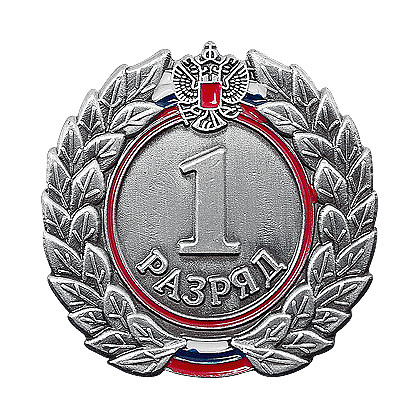  В последний год в наших организациях активно развивались спортивные настольные игры.  Нами был организован и проведен межрегиональный турнир по новусу (Пермский край – Удмуртская республика). На все эти мероприятия было израсходовано 3 831 934,00 руб. В отчетном году проводилась работа с различными целевыми группами. Одним из основных инструментов являются медиа-каналы, поэтому мы использовали с целью формирования имиджа организации СМИ информационные агентства всех уровней (краевые, городские  и общероссийские):- путем рассылки пресс-релизов; - привлекая  внимание к отдельным проблемам инвалидов – путем работы с отдельными журналистами с целью публикации материалов;- организуя публикации и сюжеты по информационным поводам; - готовили разъяснения, эксклюзивные комментарии к материалам; - оказывали помощь местным организациям во взаимодействии со СМИ – отправляли новости и фото в районные и городские газеты и на телеканалы;С целью взаимодействия с партнерами с сфере НКО и органами власти  рассылаются релизы и еженедельно обзоры событий в пресс-службы министерств, отдельным чиновникам, в адрес НКО и  в региональные ведомства федеральных структур, которые работают с инвалидами; - баннеры ПКО ВОИ были размещены на сайтах администраций городов и районов Пермского края;- информировали  членов организации посредством сайта pkovoi.ru; вели  страницы в социальных сетях, видеоканал. Всего у нас  около 700 подписчиков в соцсетях, но просмотры отдельной новости только на одном виде соцсетей может доходить до 1000 и выше. В 2018 году мы довели количество посещений до 6 000. Тираж газеты «Здравствуй» - 11 000 экз.Для обеспечения  поставленных целей и выполнения уставных задач ПКО ВОИ  ведет предпринимательскую деятельность. В настоящее время в системе ПКО ВОИ осуществляют производственно-хозяйственную деятельность 4 предприятия, единственным учредителем которых является ПКО ВОИ: ООО «Завод «Торгмаш» - изготовление технологического оборудования  для предприятий общественного питания; ООО «Коттедж» и ООО «АрендаПромСервис» сдача в субаренду производственных и офисных помещений;ООО «Типография «Здравствуй» - полиграфические услуги.Доходы, полученные ПКО ВОИ в виде арендных платежей за 2018 год, составили  12 миллионов рублей.Производственная деятельность ведется также на производственных участках местных организаций, входящих в структуру ПКО ВОИ:-	Свердловская РО – фотоуслуги, сдача в аренду помещений;-	Краснокамская РО – услуги проката ТСР, парикмахерские услуги, услуги  фотостудии;-	Ординская РО – торговля, швейные услуги, сдача в аренду помещений; -	Соликамская ГО – услуги парикмахерской, массажный кабинет;-	Ленинская РО –  кондитерская.	А также имеется ИПЦ ТСР в ПКО ВОИ.В целях укрепления материально-технической базы производственных  участков МО ПКО ВОИ и создания рабочих мест для инвалидов в 2018 г. проведен конкурс бизнес-проектов 4 организации – победители конкурса (Кировская РО, Свердловская РО, Краснокамская РО, Ординская РО) получили по 100 тыс. руб.. В 2018 году продолжалось развитие информационно-прокатных  центров. В рамках исполнения проекта фонда «Наше будущее» получен беспроцентный заем сроком на 4 года в сумме 800 тыс. руб. на приобретение технических средств реабилитации, которые пополнили прокатный фонд ПКО ВОИ, а также 2-х вновь  созданных  прокатных центров в Свердловском и Кировском районах г. Перми. Кроме того, в прокатный пункт г. Краснокамска  передано электрическое кресло-коляска (скутер). Все доходы, полученные от деятельности производственных участков ПКО ВОИ, направлены на социальные программы и обеспечение уставной деятельности.На уставную деятельность 37 местных организаций в соответствии с Положением о целевом финансировании 3 411 518,0 рублейПобедителям конкурсов, проводимых Пермской краевой организации ВОИ, в т.ч.:-	конкурс местных организаций -	конкурс социальных проектов местных организаций-	конкурс бизнес-проектов местных организаций-	фотоконкурс «Наша жизнь в объективе» 894 250,0 рублей, В т.ч.95 000,0 рублей390 000,0 рублей400 000,0 рублей9 250,0 рублей. Подписка на газету «Здравствуй!»723 600,0 рублейУслуги интернета местным организациям 435 582,0 рублейПоощрение председателей и актива МО370 560,0 рублейДругие расходы114 424,0 рублей